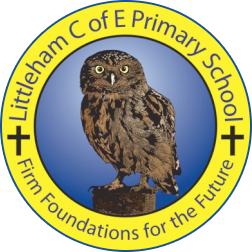 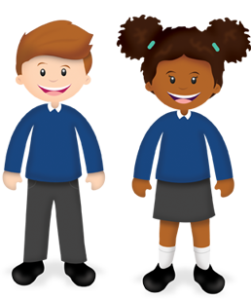 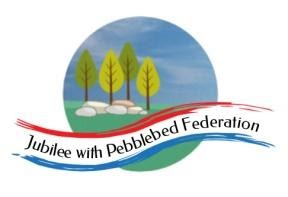 Year: 5Wk beg: 14.12.20Lesson OneLesson TwoLesson ThreeLesson FourMondaySPAGhttps://classroom.thenational.academy/lessons/to-explore-simple-and-compound-sentences-6hk3edpractise some of your own sentencesEXTRA-CREATE COMPOUND SENTENCES LINKED TO EITHER OUR SCIENCE, OR ANCIENT EGYPTIAN TOPICMATHhttps://classroom.thenational.academy/lessons/rounding-2-and-3-digit-numbers-to-the-nearest-10-6gu3erCreate problems to solve.Practice your next times table. Remember the sort of games in class we do.SCIENCEwww.bbc.co.uk/bitesize/clips/zsjd7tyWatch the clip and try out some of the suggestions. What is going on? Be prepared to talk about what you have found out in class. PECreate your own workout programme, which you can present to the class, as a warm up session. E.g. Different pathways, star jumps, an imaginative 1 minute aerobic exercise. A stopping and starting routine. Be creative! There is always Joe Wicks to follow.TuesdaySPELLINGChristmas Crossword ENGLISHhttps://www.youtube.com/watch?v=DYPl3oO67wkThen watch:https://www.bbc.co.uk/bitesize/topics/zvwwxnb/articles/zshfdxsWhere would you use a semi-colon in the poem?MATHShttps://classroom.thenational.academy/lessons/adding-and-subtracting-using-multiples-of-10-100-1000-10-000-and-100-000-60upccREhttps://classroom.thenational.academy/lessons/how-do-muslims-express-their-faith-6ngk2cWednesdaySPELLINGCreate your own Christmas Crossword or Word SearchENGLISHhttps://classroom.thenational.academy/lessons/to-explore-expanded-noun-phrases-6hh36c?from_query=expanded+noun+phrasesMATHShttps://classroom.thenational.academy/lessons/rounding-to-estimate-ccr62dARTDesign and make your own Christmas card.ThursdayREADINGLook at the beginning of a story. How does the story hook you in at the beginning? Make a list of words and phrases that you feel are effective in making you want to read on.ENGLISHUse the planning chart to plan your own poem – use my plan of the journey of the wise men to Bethlehem help you to plan your poem as if you were travelling to Bethlehem for the special event.MATHShttps://classroom.thenational.academy/lessons/problem-solving-using-the-column-method-c8up6cHISTORYHieroglyphic Codes – Complete the sheet and then write your own code!FridayREADINGReread a chapter of you book, pick out ten words which you think are powerful words that you could use in your own writing. Write them down in your own sentences.ENGLISHWrite your own poem in the style of Bethlehem about your journey to Bethlehem – what did you see? Hear? Smell?MATHShttps://classroom.thenational.academy/lessons/solving-multi-step-addition-and-subtraction-problems-ctk66dCHRISTMAShttps://www.bbc.co.uk/bitesize/topics/ztkxpv4/articles/zdjjf4j